Les parties du corpsFlashcards et wordcards 14 mots ou expressions 2 structures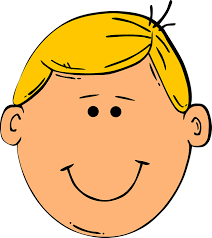 Oa head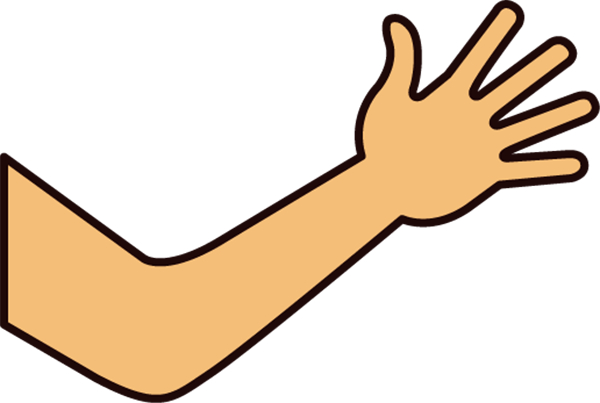 Oan arm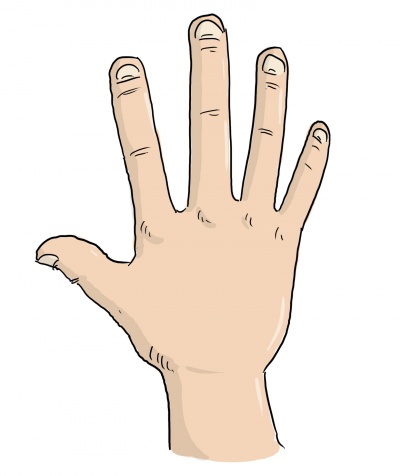 Oa hand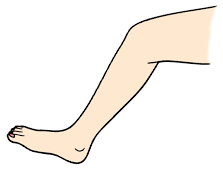 Oa leg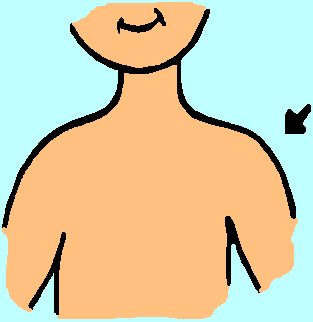 O	oa shoulder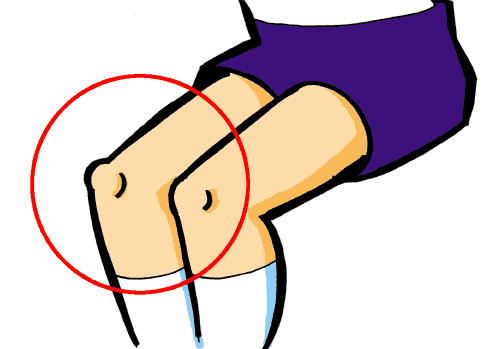 Oa knee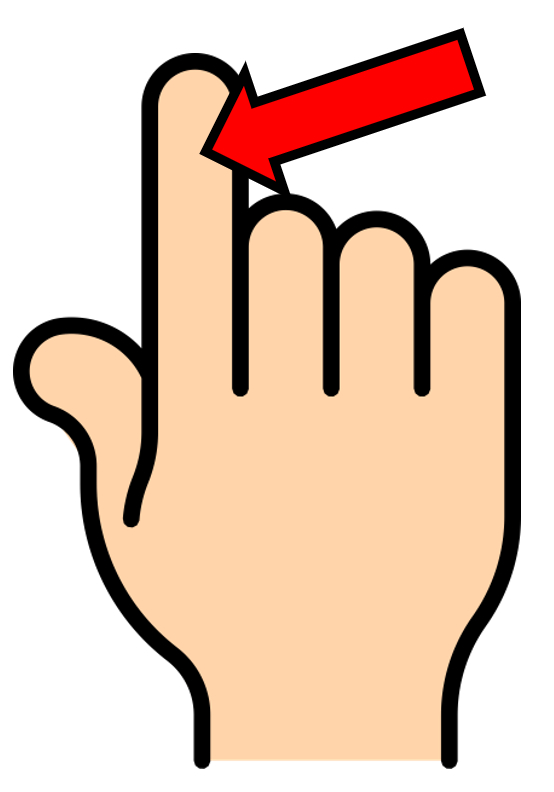 O	oa finger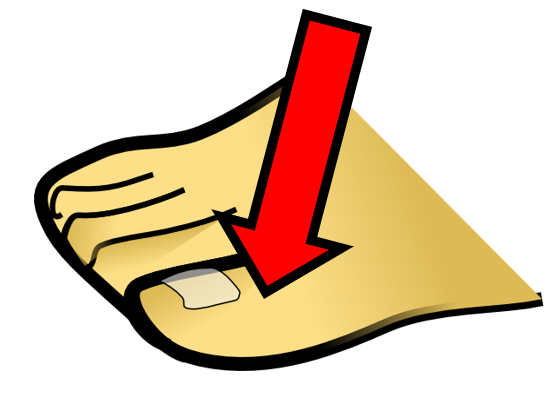 Oa toe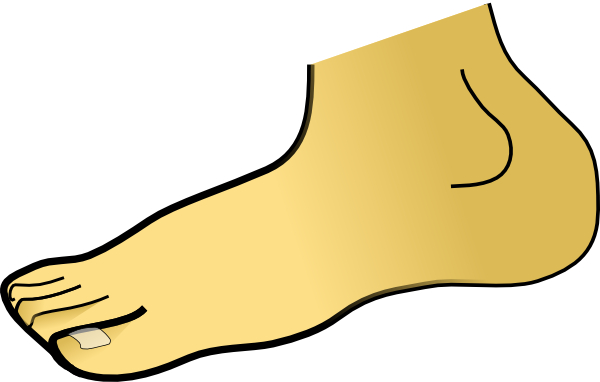 Oa foot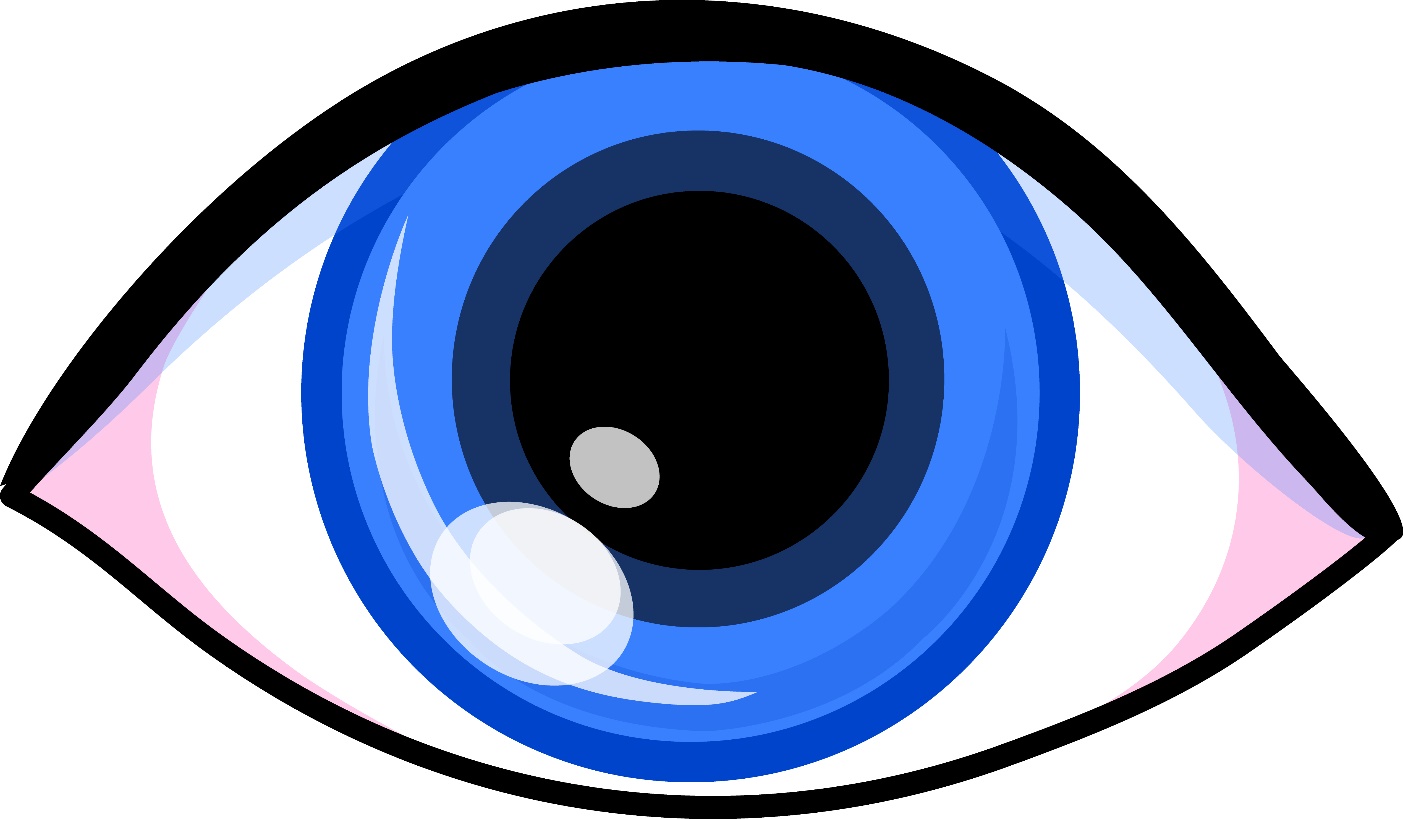 Oan eye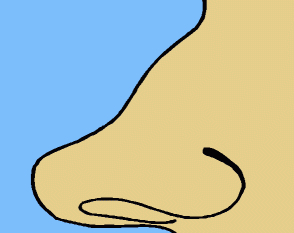 Oa nose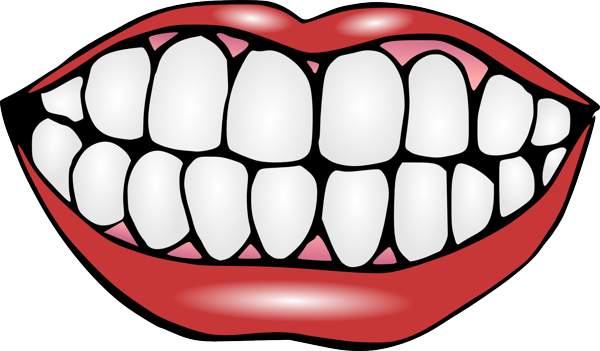 Oa mouth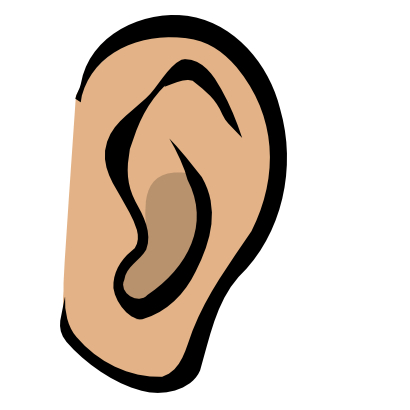 Oan ear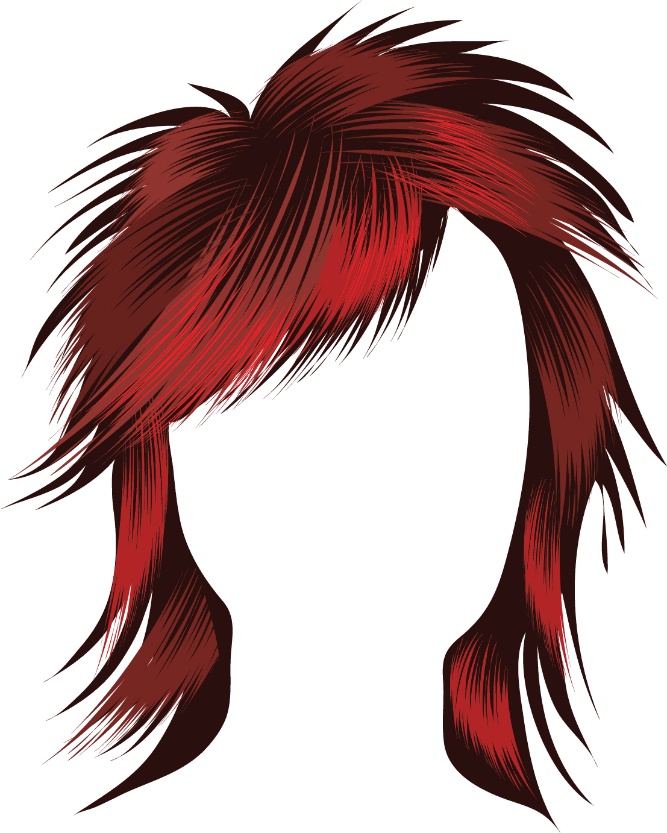 Ohair?													?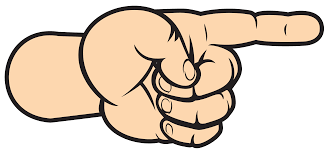 									?What is this ?This is...